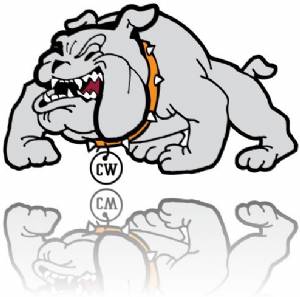 Minutes of May 7, 2017 MeetingMeeting called to order at 6:07pmMeeting minutes approved from last meeting.Treasurers Report: approved.Old Business:  NoneNew Business:  Email went out to coaches to call to cancel pizzas if any games are cancelled. Talked about looking into switching banking to Sterling Bank. Diane will update Booster club website. Talked about youth softball. Talked about concession stand responsibilities and expectations for coaches.Committee Reports: Track is good and there is one more home meet. Volley ball 4th grade celebration party. 8th grade girls had a celebration party. Summer activities for Volleyball (an email was sent out for this). Softball girls double header. JV Baseball doing very well. Blue Gill contest is coming up.Fund Requests: $180 Volleyball summer league in Chippewa falls. Football- Radio advertising (they will bill us later). Printing of Raffle tickets purchased through The Chetek Alert $409.00. – All Approved.Meeting adjourned:  7:13pmNext Meeting: Jan 4th at 6pm at Reds